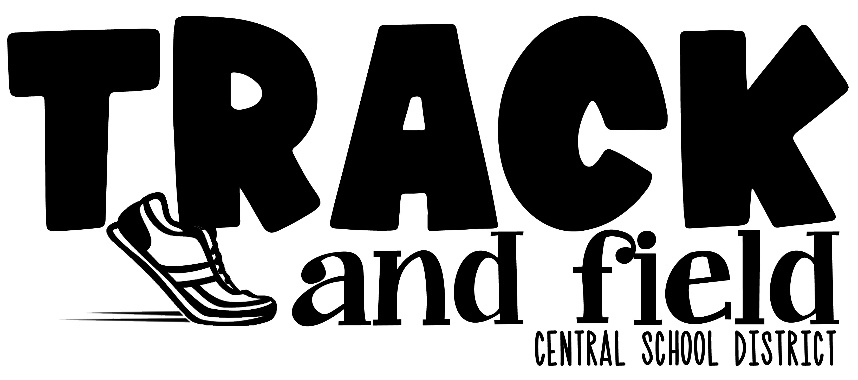 Coach’s PacketMake sure you are also turning in the district packet if you have not filled one out this year!! Space is limited & only completed packets will be accepted!! It is first come first serve!Student name: ___________ Teacher: _____________     Behavior Form     Consent Form     District forms packet (only needed if your child was not in soccer)